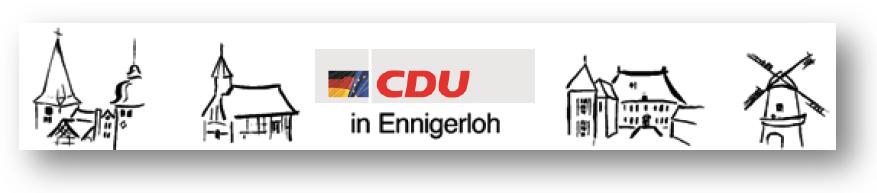 Fraktion Ennigerloh					privat   	 025 24/950 243	Fax: 02524/950 139Vors. Georg Aufderheide					Büro 	 025 24/950 139 	e-mail:						                          	mobil 	 0173/522 5474	info@aw-holzbau.deCDU Fraktion Ennigerloh, Beesen 14, 59320 Ennigerloh						Ennigerloh, 19.01.2021Stadt Ennigerlohz. Hd. Herrn Bürgermeister LülfMarktplatz 159320 EnnigerlohSehr geehrter Herr Bürgermeister Lülf,im Rahmen der Haushaltsplanberatungen beantragt die CDU-Fraktion Ennigerloh, dass bei jeder städtischen Baumaßnahme geprüft wird, ob dabei bereits bestehende Oder entstehende Dächer mit effektiven Photovoltaikanlagen ausgestattet werden können.gez.Georg Aufderheide                                                  Ute Bienengräber-Killmann Fraktionsvorsitzender CDU                                     Ratsmitglied CDU                       